МУНИЦИПАЛЬНОЕ ОБРАЗОВАНИЕ «УСТЬ-БАКЧАРСКОЕ СЕЛЬСКОЕ ПОСЕЛЕНИЕ»СОВЕТ УСТЬ-БАКЧАРСКОГО СЕЛЬСКОГО ПОСЕЛЕНИЯРЕШЕНИЕ      27.04.2018                                          с.Усть-Бакчар                                          №  16Об утверждении Положения об установлении размера платы за пользование жилым помещением (платы за наем жилого помещения) по договорам социального найма и найма муниципального жилищного фонда муниципального образования Усть-Бакчарское сельское поселение Чаинского района Томской областиВ соответствии с Жилищным кодексом Российской Федерации, Федеральным законом от 06.10.2003 № 131-ФЗ «Об общих принципах организации местного самоуправления в Российской Федерации», с учетом методических указаний, утвержденных приказом Минстроя России от 27.09.2016 N 668/пр "Об утверждении методических указаний установления размера платы за пользование жилым помещением для нанимателей жилых помещений по договорам социального найма и договорам найма жилых помещений государственного или муниципального жилищного фонда", Уставом муниципального образования  «Усть-Бакчарское сельское поселение»,Совет Усть-Бакчарского сельского поселения Р Е Ш И Л:1. Утвердить Положение об установлении размера  платы за пользование жилым помещением (платы за наем жилого помещения) по договорам социального найма и найма жилого помещения муниципального жилищного фонда муниципального образования   « Усть-Бакчарское сельское поселение» согласно приложению к настоящему решению.           2. Признать утратившим силу решение Совета Усть-Бакчарского сельского поселения  от 30.11.2017 № 31 «Об утверждении Положения об установлении размера платы за пользование жилым помещением (платы за наем жилого помещения) по договорам социального найма и найма муниципального жилищного фонда муниципального образования Усть-Бакчарское сельское поселение Чаинского района Томской области  3. Опубликовать решение  в официальных ведомостях   Усть-Бакчарского сельского поселения и  разместить на официальном сайте в сети «Интернет» муниципального образования «Усть-Бакчарское сельское поселение» www.u-bakch.tomsk.ru.Глава Усть-Бакчарского сельского поселения			В.Н.БессмертныхПриложение к решению Совета Усть-Бакчарского сельского поселения От 27.04.2018  № 16ПОЛОЖЕНИЕо расчете размера платы за пользование жилым помещением для нанимателей жилых помещений по договорам социального найма и договорам найма жилых помещений муниципального жилищного фонда 1. Общие положения           1.1. Настоящее Положения о расчете размера платы за пользование жилым помещением для нанимателей жилых помещений по договорам социального найма и договорам найма жилых помещений муниципального жилищного фонда, (далее – Положение) разработано в соответствии с частью 3 статьи 156 Жилищного кодекса Российской Федерации, Методическими указаниями установления размера платы за пользование жилым помещением для нанимателей жилых помещений по договорам социального найма и договорам найма жилых помещений государственного или муниципального жилищного фонда, утвержденными приказом Министерства строительства и жилищно-коммунального хозяйства Российской Федерации от 27 сентября 2016 № 668/пр. и определяет размер платы за пользование жилым помещением по договорам социального найма и договорам найма жилых помещений муниципального жилищного фонда (далее - плата за наем жилого помещения).          1.2. При установлении размера платы за наем жилого помещения необходимо учитывать положения части 5 статьи 156 Жилищного кодекса, согласно которым установление размера платы за наем жилого помещения не должно приводить к возникновению у нанимателя жилого помещения права на субсидию на оплату жилого помещения и коммунальных услуг.2. Размер платы за наем жилого помещения2. 1.Размер платы за наем j-ого жилого помещения определяется по формуле 1:Формула 1 , где 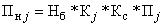 Пнј - размер платы за наем j-ого жилого помещения;Нб - базовый размер платы за наем жилого помещения;Кј - коэффициент, характеризующий качество и благоустройство жилого помещения, месторасположение дома;Кс- коэффициент соответствия платы единый для всех граждан;Пj - общая площадь j-ого жилого помещения, предоставленного по договору социального найма или договору найма жилого помещения муниципального жилищного фонда (кв.м).3. Базовый размер платы за наем жилого помещения3.1. Базовый размер платы за наем жилого помещения определяется по формуле 2: Формула 2
, где 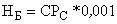 
HБ - базовый размер платы за наем жилого помещения;            СРС – - средняя цена  на вторичном рынке жилья в муниципальном образовании, в котором находится жилое помещение муниципального жилищного фонда, предоставляемое по договорам социального найма и договорам найма жилых помещений.             3.2. Средняя цена  на вторичном рынке жилья определяется по данным территориального органа Федеральной службы государственной статистики по Томской области , составляет  48115,08 руб. за 1 кв.м.4. Коэффициент, характеризующий качество и благоустройство жилого помещения, месторасположение дома4.1. Размер платы за наем жилого помещения устанавливается с использованием коэффициента, характеризующего качество и благоустройство жилого помещения, месторасположение дома.4.2. Интегральное значение Кj для жилого помещения рассчитывается как средневзвешенное значение показателей по отдельным параметрам по формуле 3:Формула 3
, где 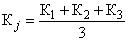 
Кj - коэффициент, характеризующий качество и благоустройство жилого помещения, месторасположение дома;К1 - коэффициент, характеризующий качество жилого помещения;К2 - коэффициент, характеризующий благоустройство жилого помещения;К3 - коэффициент, месторасположение дома.
5. Параметры оценки потребительских свойств жилья, значения коэффициентов применяемых при расчетах   	5.1. Кс- коэффициент соответствия платы единый для всех граждан в интервале 0-1, применяем 0, 1            5.2. К1 - коэффициент, характеризующий качество жилого помещения в интервале (0,8-1,3) устанавливаем 0,8.           5.3. К2 - коэффициент, характеризующий благоустройство жилого помещения в интервале (0,8-1,3)   5.4. К3 - коэффициент, месторасположение дома в интервале (0,8-1,3), на всей территории Усть-Бакчарского сельского поселения устанавливается 0,8.категорияКатегории благоустройства жилых помещений в многоквартирных домах и жилых домах индивидуального жилищного фондаК2 1Отопление (централизованное), холодное водоснабжение,  электроснабжение. 1,02Отопление печное, холодное водоснабжение, электроснабжение. 0,8